Sobrero y Giordano Este 1° de Mayo vamos a la marcha de la CGT contra el ajustazo de Milei y a exigir un gran paro el 9 y la continuidad con 36 horas y movilizaciónRubén “Pollo” Sobrero (dirigente Seccional Haedo Unión Ferroviaria y de Izquierda Socialista) y Juan Carlos Giordano (diputado nacional electo Izquierda Socialista/FIT Unidad) dijeron: “Ante la aprobación de la nefasta Ley de Bases antiobrera y antipopular por parte del gobierno ultraderechista de Milei y la complicidad de la UCR, Pichetto, la Coalición Cívica de Carrió y bloques provinciales, llamamos a redoblar la lucha contra la reforma laboral, las privatizaciones, el impuesto al salario, la quita de la moratoria jubilatoria y todo el plan motosierra”.  

Sobrero y Giordano finalizaron: “Si bien la CGT se pronunció contra la Ley de Bases y la reforma laboral, no llamó a movilizar frente al Congreso como sí lo hicimos desde los sectores combativos y la izquierda, dedicándose en cambio a negociar algunos artículos de la reforma laboral. Ahora, ante la convocatoria a marchar este 1° de Mayo, sin depositar ninguna confianza en estos dirigentes, desde Izquierda Socialista vamos a participar con una columna independiente junto a los ferroviarios del Sarmiento, Ademys y otros sectores combativos, llamando a garantizar un gran paro el 9 de mayo y exigiendo que la CGT y las CTA le den continuidad con un nuevo paro de 36 horas con movilización para derrotar el plan motosierra de Milei, el FMI y sus cómplices. Luego de la marcha de la CGT, junto al sindicalismo combativo y la izquierda, haremos un acto en Plaza de Mayo a las 13.30 horas”.ContactoPrensa de Izquierda Socialista: 11 6054-0129Comunicado aquí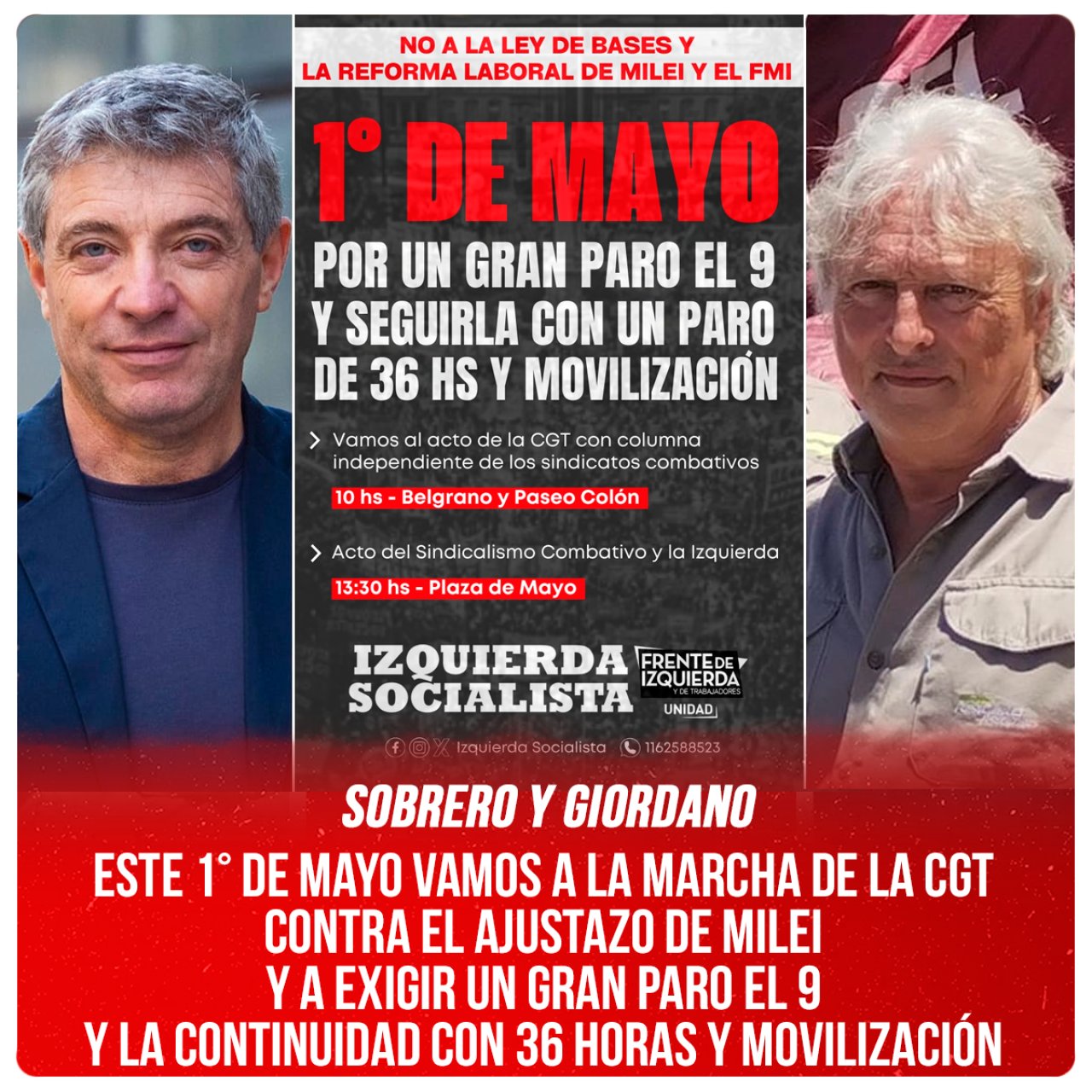 